Ata de Validação da Eleição da Coordenação Gremista 2021No dia ______ do mês ________________________ do ano ____________ ocorreram as eleições do Grêmio Estudantil na Escola______________________________________________________________________________________________________________________ .Concorreram nesta eleição as chapas _______________________________________________ (nomes das chapas concorrentes).Votaram nesta eleição _______________________________________ (número de estudantes que votaram) alunos regularmentematriculados nesta instituição. Houve __________________________ votos brancos e __________________________ votos nulos.A chapa _________________________________ recebeu ________ (número de votos), a chapa _________________________________recebeu ________ (número de votos).Foi eleita a chapa ___________________________________________ para a gestão ________ (ano), cujos membros são: _____________________________________________________________________________________________________________________________________________________________________ (colocar o nome de todos os membros da chapa eleita e os cargos que ocuparão)._______________________________Representante da Comissão Eleitoral_____________________________                               ___________________________________Representante da Chapa Eleita                                     Representante da Comissão PróGrêmio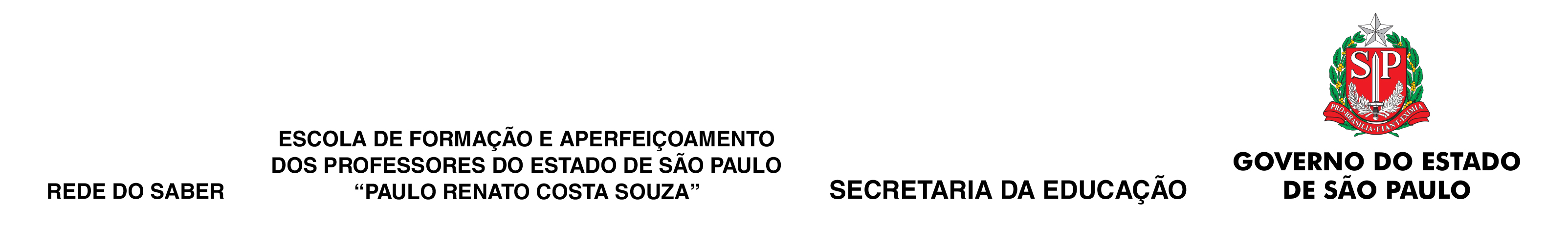 